Noteguide for Energy and Climate Change:Wind Power: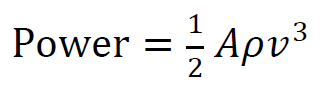 Ex – What max power can you get from a wind turbine with 8.2 m long blades when the wind speed is about 5.4 m/s on the average?  Use the density of air to be 1.2 kg/m32.0E4 WattsTry this one:What total frontal area do you need to generate 240MW in an area that has an average wind speed of 6.5 m/s? Use the density of air to be 1.2 kg/m3.  How many turbines with a radius of 35 m would you need to use in your array?1.45E6m2, about 379 turbinesSolar Power: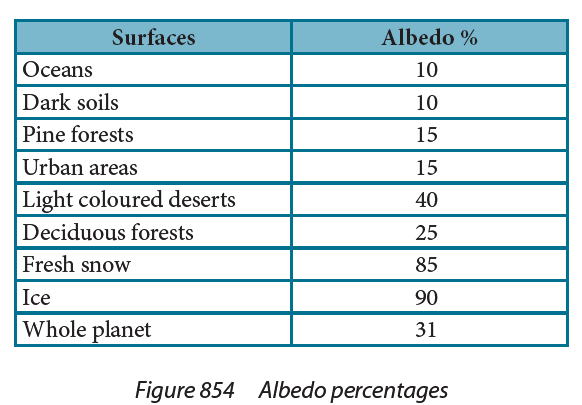 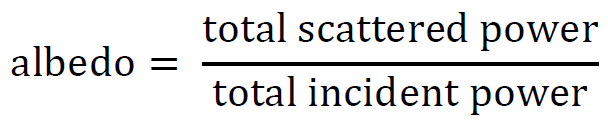 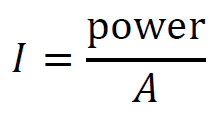 Ex – What is the power absorbed by a 235 m2 patch of fresh snow when sunlight of intensity 1030 W/m2 is shining straight down on the surface?36kWTry this one:On a day when the solar constant is 1030 W/m2, how much power per square meter is reflected off into space from the oceans?  How much is absorbed?103 W/m2    927 W/m2Radiant Heat Transfer: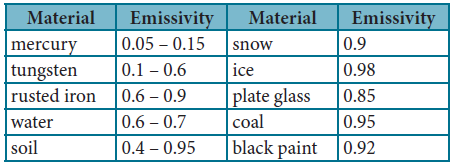 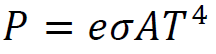 Ex – A person has a body surface temperature of about 35 oC and is in a room where the walls are at 14 oC.  If they have a surface area 2.00 m2, and an emissivity of 0.570, what is the rate of net heat lost to the room? (143 W)Try this one:A piece of freshly made glass (e = 0.85) at a temperature of 2600 K is placed in a oven at 1200 K.  If it is initially losing heat at a rate of 5900 W, what is its area? (0.0028 m2)Wien Displacement: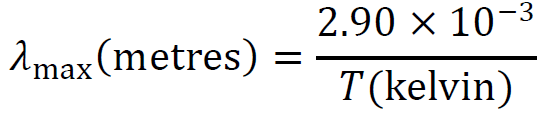 Ex:  A star has a peak black body wavelength of 501 nm.  What is its temperature? (5790 K)What is the peak radiation of the surface of ocean water that is at 21.0 oC?